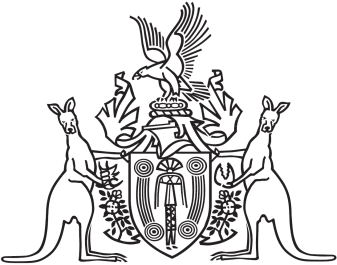 Northern Territory of AustraliaGovernment GazetteISSN-0157-833XNo. S69	11 October 2017Northern Territory of AustraliaMedicines Poisons and Therapeutic Goods ActDeclaration of places; Approval of Scheduled substance treatment protocol; and Declaration of approved nurses, midwives and Aboriginal and Torres Strait Islander health practitioners to deal with Scheduled substancesI, Hugh Crosbie Heggie, Chief Health Officer:Under section 252 of the Medicines, Poisons and Therapeutic Goods Act (the Act) declare each health centre, school or correctional facility specified in the Schedule A of this declaration to be a place to which Part 2.6 of the Act applies; andUnder section 254(1) of the Act, approve each Scheduled substance treatment protocol specified in Schedule B of this declaration, for use and application at each health centre, school or correctional facility specified in Schedule A of this declaration; and Under section 250(1)(a) of the Act, declare each nurse or midwife engaged by the Northern Territory Government to practise at a health centre, school or correctional facility specified in Schedule A of this declaration to be an approved nurse or approved midwife (as appropriate) to possess, supply and administer to another person the Schedule 4 substances specified in Schedule C of this declaration in accordance with each Scheduled substance treatment protocol specified in Schedule B of this declaration, at the declared place(s) where they practise as an approved nurse or midwife; andUnder section 250(1)(a) of the Act declare each Aboriginal and Torres Strait Islander health practitioner engaged by the Northern Territory Government to practise at a health centre, school or correctional facility specified in Schedule A of this declaration to be an approved ATSI health practitioner to possess, supply and administer to another person the Schedule 4 substances specified in the Schedule C of this declaration in accordance with each Scheduled substance treatment protocol specified in Schedule B of this declaration, at the declared place where they practise as an approved ATSI health practitioner.Dated 10 October 2017H. C. HeggieChief Health OfficerSchedule ASchedule CMeningococcal vaccineNorthern TerritoryUrban Primary HealthCare ClinicsCasuarina Community Care CentreCasuarina Plaza Building,Corner of Trower Roadand Vanderlin DriveKarama Child and Family Health ClinicKarama Shopping Centre,Kalymnos Drive, KaramaNylander Street ChildHealth ClinicNylander Street, ParapPalmerston CommunityCare CentrePalmerston Health Precinct,corner Temple Terraceand Roystonea Avenue,FarrarKatherine Community Health CentreGovernment Centre, FirstStreet, KatherineNhulunbuy CommunityHealth CentreEndeavour Square,Chesterfield Circuit,NhulunbuyTennant Creek CommunityHealth Centre172 Paterson Street, MattGlynn Building, TennantCreekAlice Springs CommunityHealth CentreFlynn Drive, Alice SpringsNorthern TerritorySchool Health ServicesAcacia Hill School80 Spearwood Road, Alice Springs, NT 0871Araluen Christian College10 Blain St, Alice Springs,NT, 0870Sanderson Middle School60 Matthews Road,Malak,NT 0812Sattler Christian College15 Sattler Crescent, BeesCreek, NT 0836St John’s Catholic College54 Salonika Street, TheGardens, NT 0820St Joseph’s Catholic CollegeCorner Maluka Road &Chambers Drive, Katherine,NT 0850St Phillip’s College2 Ulpaya Road, AliceSprings, NT 0871Taminmin College70 Challoner Circuit,Humpty Doo, NT 0836Tennant Creek High School38 Stuart Street, TennantCreek, NT 0861Yipirinya SchoolLot 7399 Lovegrove Drive,Alice Springs, NT 0871Yirrara College470 South Stuart Highway,Alice Springs, NT 0871Northern TerritoryCorrectional ServicesDarwin Correctional CentreWillard Road, Holtze (offGunn Point Road), Howard SpringsAlice Springs Correctional CentreStuart Highway, AliceSpringsDon Dale Juvenile Detention CentreTivendale Road, BerrimahAlice Springs JuvenileHolding Centre (Aranda)9 Kemp St, Alice SpringsCasuarina Senior College61 Parer Drive, Moil, NT0810Centralian Middle SchoolGillen Campus 56 MilnerRoad, Alice Springs, NT0870Centralian Senior College10 Grevillea Drive, AliceSprings, NT 0870Darwin High SchoolAtkins Drive, NT 0820Darwin Middle SchoolAtkins Drive, NT 0820Dripstone Middle School10 Delamere Street, Tiwi,NT 0810 The Essington School22 Chapman Rd, RapidCreek, NT 0911The Essington SchoolInternational Campus (CDU CAMPUS)Ellengowan Drive,Casuarina, NT 0810Forrest Parade School120 Flynn Circuit,Bellamack, NT 0832Good ShepherdLutheran CollegeCorner Whitewood Roadand Kundook Place, Howard Springs, NT 0831Henbury School11 Henbury Ave, Tiwi, NT0810Katherine High SchoolGrevillea Road, KatherineEast, NT 0850Kormilda CollegeLot 6057 Berrimah Road,Berrimah, NT 0828Alice Springs JuvenileDetention CentreStuart Highway,Alice SpringsBarkly Work CampPeko Road, Tennant CreekDatjala Work CampLot 1671 Bottlebrush Avenue,NhulunbuyCasuarina Senior College61 Parer Drive, Moil, NT0810Centralian Middle SchoolGillen Campus 56 MilnerRoad, Alice Springs, NT0870Centralian Senior College10 Grevillea Drive, AliceSprings, NT 0870Darwin High SchoolAtkins Drive, NT 0820Darwin Middle SchoolAtkins Drive, NT 0820Dripstone Middle School10 Delamere Street, Tiwi,NT 0810 The Essington School22 Chapman Rd, RapidCreek, NT 0911The Essington SchoolInternational Campus (CDU CAMPUS)Ellengowan Drive,Casuarina, NT 0810Forrest Parade School120 Flynn Circuit,Bellamack, NT 0832Good ShepherdLutheran CollegeCorner Whitewood Roadand Kundook Place, Howard Springs, NT 0831Henbury School11 Henbury Ave, Tiwi, NT0810Katherine High SchoolGrevillea Road, KatherineEast, NT 0850Kormilda CollegeLot 6057 Berrimah Road,Berrimah, NT 0828Alice Springs JuvenileDetention CentreStuart Highway,Alice SpringsBarkly Work CampPeko Road, Tennant CreekDatjala Work CampLot 1671 Bottlebrush Avenue,NhulunbuyMackillop Catholic College285 Farrar Boulevard,Johnston, NT 0831Marrara Christian School110 Amy Johnson Avenue,Marrara, NT Nemarluk School30 Styles Street Alawa, NT 0810Nhulunbuy ChristianCollege 48 Eugenia Avenue, Nhulunbuy, NT 0881Nhulunbuy High School51 Matthew Flinders Way,Nhulunbuy, NT 0880Nightcliff Middle SchoolRyland Road, Rapid CreekNT 0810O’Loughlin Catholic College70 Mueller Road, KaramaNT 0811Our Lady of the SacredHeart Catholic College, Sadadeen 95 Sadadeen Road, Alice Springs, NT 0871Our Lady of the Sacred HeartCatholic College, Traeger8 Traeger Avenue, AliceSprings NT 0871Palmerston Christian School50 Waler Road, Marlow Lagoon, NT 0831Palmerston Senior College10 Tilston Ave, Driver, NT 0830Rosebery Middle SchoolCorner Forrest Parade and Belyuen Road, Rosebery, NT 0832Mackillop Catholic College285 Farrar Boulevard,Johnston, NT 0831Marrara Christian School110 Amy Johnson Avenue,Marrara, NT Nemarluk School30 Styles Street Alawa, NT 0810Nhulunbuy ChristianCollege 48 Eugenia Avenue, Nhulunbuy, NT 0881Nhulunbuy High School51 Matthew Flinders Way,Nhulunbuy, NT 0880Nightcliff Middle SchoolRyland Road, Rapid CreekNT 0810O’Loughlin Catholic College70 Mueller Road, KaramaNT 0811Our Lady of the SacredHeart Catholic College, Sadadeen 95 Sadadeen Road, Alice Springs, NT 0871Our Lady of the Sacred HeartCatholic College, Traeger8 Traeger Avenue, AliceSprings NT 0871Palmerston Christian School50 Waler Road, Marlow Lagoon, NT 0831Palmerston Senior College10 Tilston Ave, Driver, NT 0830Rosebery Middle SchoolCorner Forrest Parade and Belyuen Road, Rosebery, NT 0832Schedule B Schedule B Schedule B Schedule B TitlePublication DateAuthorAuthorThe Australian Immunisation Handbook, 10th Edition 2017 update Australian Technical Advisory Group on Immunisation (Australian Government Department of Health)Australian Technical Advisory Group on Immunisation (Australian Government Department of Health)